Concept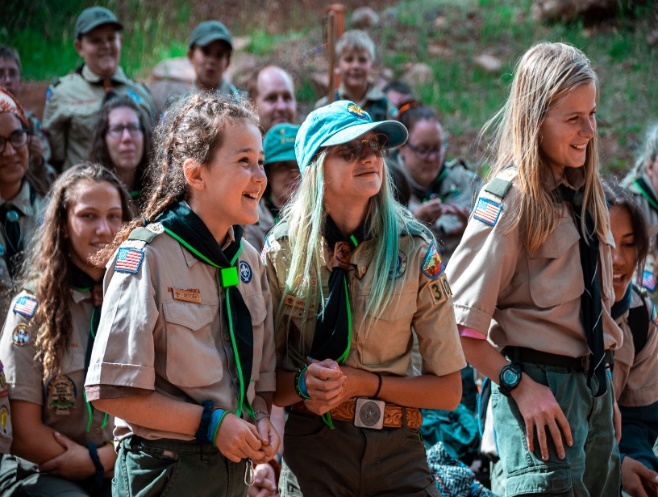 Each fall, Scouts BSA Troops get a “fresh start” as they kick-off the next school year and celebrate the fun adventures they shared through Summer Camp and High Adventure. It often also brings the chance for new families to join the troop as Scouts make new friends and share their summer adventures with friends from the year before.Somewhere amidst all the hustle and bustle of Back to School and Summer Camp recovery, many returning families do not get contacted to come back and an essential opportunity is missed. As a result, youth are lost along with potential leadership from their families. The “Back to Pack” or “Regroup the Troop” concept is an effort to get all returning Scouts and their parents reengaged before recharter and the new year begins.To ensure that every Scout knows that the new year of Scouting is about to start and that every family is expected to play and active roll, it is recommended that each Troop hold a “Regroup the Troop” event. With this event, the Troop has an opportunity to set a new tone for full family engagement.Overview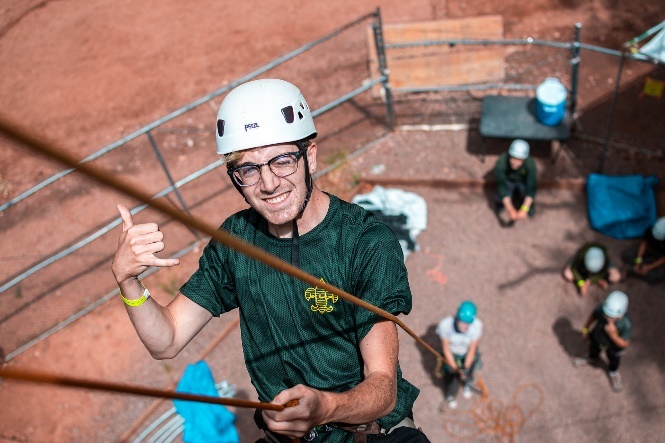 Across the nation, the best Packs conduct “Back to the Pack” events in the month of June and July. We have expanded and rebranded that same idea for our Scouts BSA Troops, Crews, and Ships. It is important to remember, this is an internal event for existing members. The purpose of the meeting will be to get returning families signed up for the upcoming Scouting year, recruit leadership to fill vacancies and to share plans for the upcoming year. We encourage you to make this a fun event for the entire Troop and even the family. The event is designed to increase retention and make sure that your Troop is ready for recharter and organized prior to the kick-off of the school year and welcoming in new families.Promotion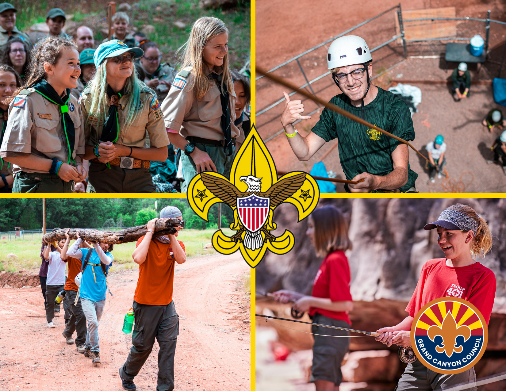 Each Troop should personally contact each family, preferably by phone, to invite them to the event. Research has shown that many families don’t continue simply because they weren’t invited back. Often the post summer camp break takes Scouting out of the family routine. If not invited to put it back in their routine, they miss out. Be the solution to this and commit to personally invite each Scout to return at least one month in advance. Emphasize we want the family their too, the goal is to engage everyone.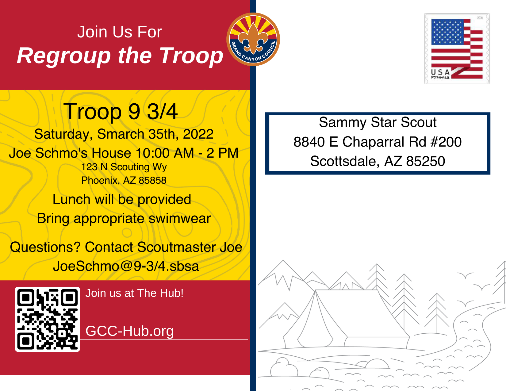 As each unit shares their Regroup the Troop information with the council (date, time, and location), the Grand Canyon Council will send a invitation postcard to each Scout in the Troop. We would like them to receive that postcard 10-14 before the event so it is critical that each Troop notify their District Executive no less than three weeks before their event.Unit PreparationScout leaders are experts at putting on fun activities for youth but for this event, we should make a few special preparations in addition to a fun family activity. 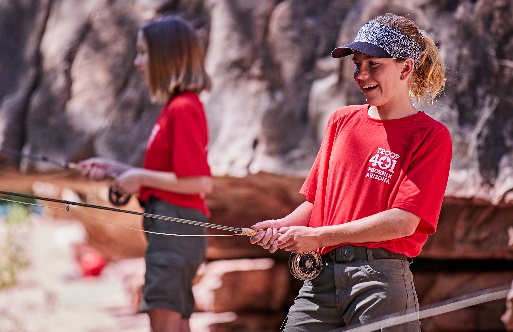 First, have an annual calendar sharing the key activities and events for the Troop this upcoming school year.Second, know your leadership vacancies and have a leadership chart with blanks showing where every family will have a responsibility within the Troop. Third, be prepared to collect membership dues in a way that is effective and easy for your families.SetupWhile some units conduct the Regroup the Troop with a formal meeting, we recommend you take an informal approach by conducting the activity with 3 tables/stops at the entrance, guiding families to visit each as they arrive. Each of the 3 tables or stops have a very specific purpose with a specific leader. Welcome, meet the Scoutmaster, receive the Troop calendar, and a Troop Event Promo.Meet the Committee Chair, review the leadership sheet vacancies, and sign-up to help.Sign-up and Pay Dues, Receive Unit SWAG with the Treasurer or Committee Member.Activity Ideas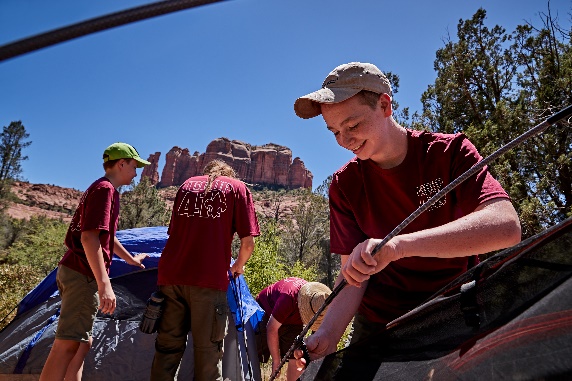 Pool Party or Water Game	Movie NightEgg Drop Competition	Paper Airplane CompetitionParents vs. Scouts Kickball	Picnic at the ParkOlympic Themed Events	Ice Cream SocialDutch Oven Cookout 		Ultimate FrisbeeCarnival Games		Obstacle Course	Key Takeaways and Action ItemsChoose a Date and Location for your Regroup the TroopShare that information with District for PostcardsAssign individuals to personally invite ALL FamiliesDevelop the Troop Calendar with Key Date and ActivitiesReview Leadership, Identify Vacancies, and Prepare a Leadership ChartConduct Regroup the Troop Event, Revitalize Your Troop, and Have Another Great year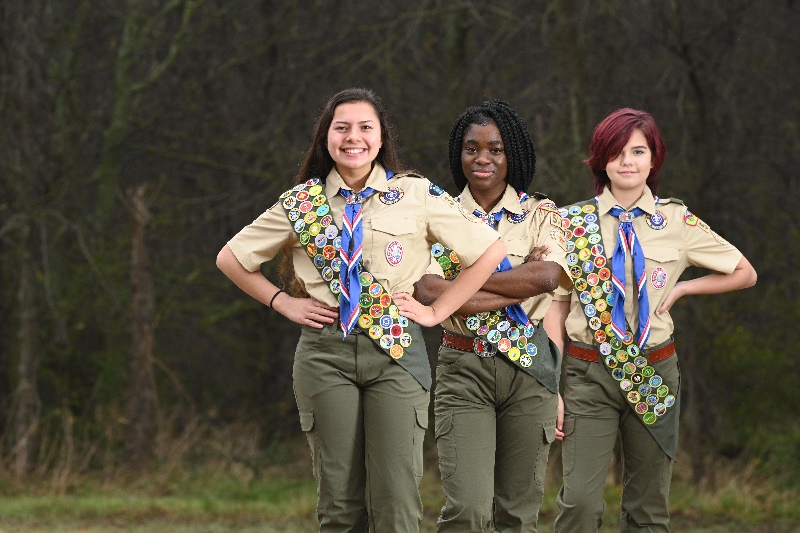 Need Help?Have Questions?Contact Your District LeadershipDigital Resources Coming Soonto the GCC-Hub.orgCub Pack Position ListPosition Title	    Term	Position DescriptionCharter Org Rep	     Full Year	Key-3 Member - Liaison to the Troop and Charter Partner of the BSA.Committee Chair	     Full Year	Key-3 Member - Directs the Troop Committee and operations of the Troop.Cubmaster		     Full Year	Key-3 Member - Oversees program delivery of the Troop.Assistant Scoutmaster(s)    Full Year	Assists the Cubmaster, often with a specific set of responsibilities.Assistant Scoutmaster(s)    Full Year	Oversee a specific Patrol or set of Patrols and provide mentorshipand coaching to the Patrol Leader Advancement Chair	     Full Year	Oversees the advancement operations of the Troop.Advancement Records	     Full Year	Assists with recording all advancements through Scoutbook.Eagle Coach/Mentor	     Full Year	Provide coaching of Scouts through the Life-to Eagle process.Troop Treasurer	     Full Year	Oversees the funds and accounting of the Troop.Fundraising Chair	     Full Year	Oversee all Fundraising Efforts of the Troop.Popcorn Chair		     Short-Term	Oversee the Fundraising Efforts of the Troop through Popcorn sales.Camp Cards Chair	     Short-Term	Oversee the Fundraising Efforts of the Troop through Camp Card sales.Troop Membership Chair    Full Year	Maintains the Troop roster and ensures proper registration.New-Member Coordinator  Full Year	Welcomes and Onboards new members of the Troop	Recruitment Lead	     Full Year	Manages and conducts year-round recruitment efforts.Spring Recruitment Chair   Short-Term	Manages the Spring Recruitment (non-scouts) Efforts of the Troop.Troop Recharter Chair	     Short-Term	Completes the Annual Pack Recharter in Summer.Crossover Chair	     Short-Term	Manages and conducts the promotion of the Troop to PacksTroop Trainer		     Full Year	Welcomes and Onboards new leaders within the TroopTroop Training Admin	     Full Year	Promotes and Tracks the Training Status of Leader’s within the TroopSummer Camp Promotion  Short-Term	Promotes participation and shares opportunities for Summer Cub Camp.Transportation Chair             Short-Term	Oversees the transportation needs and drivers of the Troop.Troop Communications	     Full Year	Manages all mass Troop communications, Website, and Social Media.Troop Admin		     Full Year	Records meeting minutes and tracks committee action items.Community Service Chair   Short-Term	Conducts and promotes participation in Community Service eventsHoliday Event Chair	     Short-Term	Conducts the annual Holiday event for the Troop held in December.Den Chief Chair	     	     Short-Term	Provides leadership to the Den Chief of the Troop.Scouting for Food Chair	     Short-Term	Conducts the Pack’s Scouting for Food efforts.Family Camp Chair 	     Short-Term	Conducts and promotes participation in a family Camp opportunity.Winter/Fall Court of Honor  Short-Term	Conducts the Award Ceremony events for the Troop in Fall/Winter.	Spring Court of Honor	     Short-Term	Conducts the Award Ceremony events for the Troop in Spring.Regroup the Troop Chair    Short-Term	Conducts the Regroup the Troop event, held in June/July annually.NOTE:Each position can be strongly supported by an assistant to their role and responsibilities. i.e., Assistant Treasurer or even a Co-Treasurer.Additionally, as needed, examine small roles within the above positions to identify small volunteer opportunities. Examples for these may be someone who helps make advancement purchases or provides treats at an event.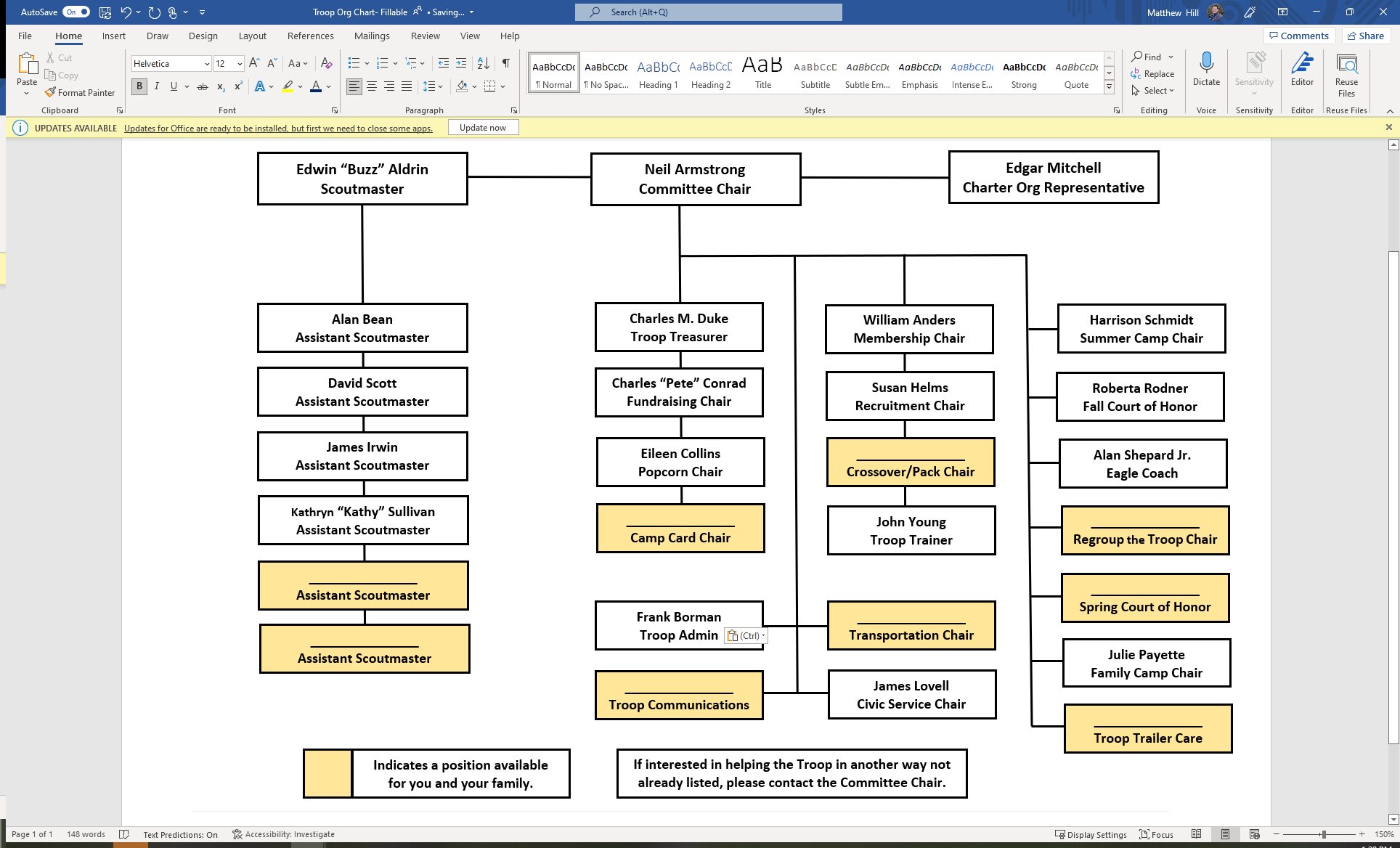 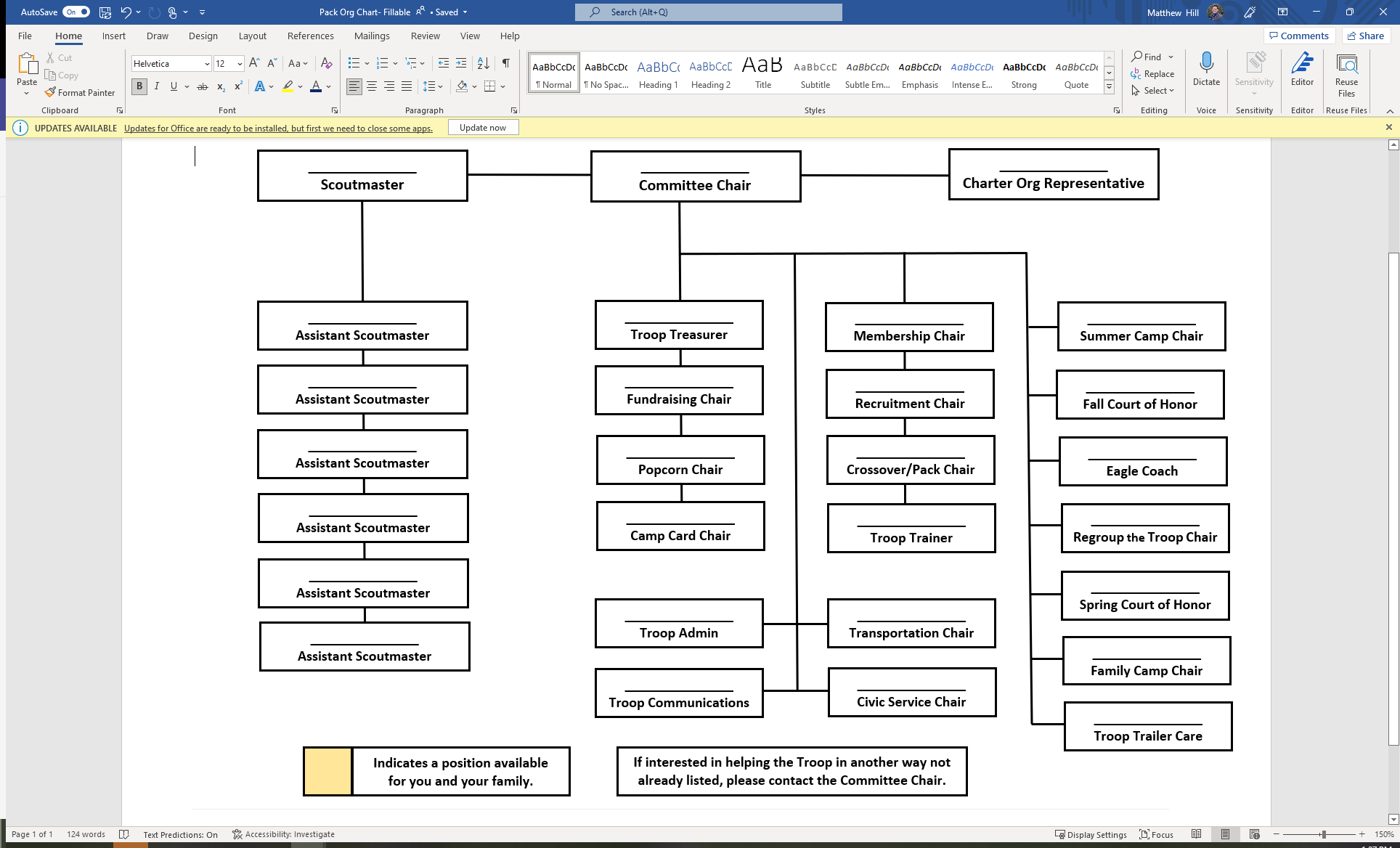 